For references, please e-mail/call me for the information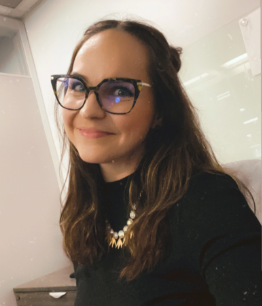      Sophie
     LarabieDecember 2022–PresentNational Parts Business Direction Manager • GN Johnston EquipmentLead the development and execution of Johnston and Konstant’s revenue growth strategy for the Parts Line of BusinessDesign strategies to realize opportunities on current channels and customer relationshipsDevelop new sales channels and enhance existing sales channels to significantly increase parts salesThrough design and execution, work with the regions to ensure achievement of objectives and return on investmentConduct analyses, create business cases and oversee the implementation of recommendationsIdentify changes and trends that require changes in approach (Plan, Do, Check, Act cycle)Track progress against objectives and identify required changesIntroduce new product offerings that leverage existing customer relationships and help develop customer acquisitionUnderstand go-to-market strategies (including sales, marketing, online and other strategy components), and design successful programs to realize commercial opportunitiesJune 2021–November 2022National Product Manager • GN Johnston EquipmentManage all suppliers/vendors nationally by tracking sales & activity, handling day-to-day interactions & maintaining relationshipsGenerate all monthly reports for our Storage, New Equipment & Allied lines of businessWork on company-wide initiatives to help grow market share for multiple areas of the business by working with different internal stakeholdersOnboard all new suppliersGrow overall year over year sales by identifying gaps & finding solutions for our sales leaders Own the complete life cycle of the New Product Introductions (NPI) for all new lines of business within our team parametersOrganize and host all supplier & internal training sessions as well as keep up with a matrix/calendarSupport all New Equipment lines of business in terms of implementation of new projects, marketing initiatives & data trackingSupport & grow the Automation’s Team product offerings for conveyors in ways of finding new vendors and measure their successCreate marketing resources to help onboard all new sales reps & provide ongoing and up to date information for all sellersCreate monthly marketing initiatives such as “Customer Success Stories” and “Product of the Month” flyers January 2020–June 2021Assistant Product Manager• GN Johnston EquipmentMonthly analysis & reporting of key metrics including quote pipelines, win/loss rations, sales attainment by vendor/supplier, dashboards & market segmentsEnsure product launches supported by the appropriate internal/external trainingFacilitate internal/external training sessions followed by creating and making available all appropriate resources Submit quotes from our sellers to our external vendors and manage the order placement of all jobs & insure a timely response/follow-up  August 2019–January 2020Supervisor & Analyst • GN Johnston Equipment(on top of all below responsibilities from previous role)Manage a small team of full-time & temporary employeesConduct yearly in-person performance reviews for employeesIn charge of hiring, onboarding & training all new employees and creating all documentation and personalized training plans  In charge of hiring, onboarding & training all new employees and creating all documentation and personalized training plans  Identify, recommend, and support the implementation of opportunities to improve department efficiency and effectiveness plans  Responsible for all department reporting & analysis’sNovember 2017–August 2019Team Lead & Analyst • GN Johnston EquipmentTeam Lead for a technician/sale rep commission-based lead submission program for around 700 eligible employeesAnalyst for that same group, generating a compiled number of around 35/40 reports a month and numerous of ad-hoc requestsIn charge of process improvement for the team, including but not limited to, a continuous evolution of all incentives/process documents/quarterly team goals/assignment processes/reporting, etc.In charge of training all new technicians/sales reps for our program, which includes traveling across the countryWorked under pressure and very strict & important deadlines             SkillsSoftware & Technology                                        Excel, PowerPoint, WordOracle CRMJD EdwardsDunn & Bradstreet, Scott’s DirectoryCompetenciesStrong leadership & management skillsPeople managerIntern/External stakeholder managementProblem solving & decision makingResearch & data analysisPresentations, public speaking & hostingBusiness cases & risk assessment              AccomplishmentsSustained growth of supplier sales YoY Created all marketing resources for sales teamsImplemented training schedules for the vendor roster to raise awareness & boost salesCreated all monthly reports and performance dashboards for the executive teamsDecember 2022–PresentNational Parts Business Direction Manager • GN Johnston EquipmentLead the development and execution of Johnston and Konstant’s revenue growth strategy for the Parts Line of BusinessDesign strategies to realize opportunities on current channels and customer relationshipsDevelop new sales channels and enhance existing sales channels to significantly increase parts salesThrough design and execution, work with the regions to ensure achievement of objectives and return on investmentConduct analyses, create business cases and oversee the implementation of recommendationsIdentify changes and trends that require changes in approach (Plan, Do, Check, Act cycle)Track progress against objectives and identify required changesIntroduce new product offerings that leverage existing customer relationships and help develop customer acquisitionUnderstand go-to-market strategies (including sales, marketing, online and other strategy components), and design successful programs to realize commercial opportunitiesJune 2021–November 2022National Product Manager • GN Johnston EquipmentManage all suppliers/vendors nationally by tracking sales & activity, handling day-to-day interactions & maintaining relationshipsGenerate all monthly reports for our Storage, New Equipment & Allied lines of businessWork on company-wide initiatives to help grow market share for multiple areas of the business by working with different internal stakeholdersOnboard all new suppliersGrow overall year over year sales by identifying gaps & finding solutions for our sales leaders Own the complete life cycle of the New Product Introductions (NPI) for all new lines of business within our team parametersOrganize and host all supplier & internal training sessions as well as keep up with a matrix/calendarSupport all New Equipment lines of business in terms of implementation of new projects, marketing initiatives & data trackingSupport & grow the Automation’s Team product offerings for conveyors in ways of finding new vendors and measure their successCreate marketing resources to help onboard all new sales reps & provide ongoing and up to date information for all sellersCreate monthly marketing initiatives such as “Customer Success Stories” and “Product of the Month” flyers January 2020–June 2021Assistant Product Manager• GN Johnston EquipmentMonthly analysis & reporting of key metrics including quote pipelines, win/loss rations, sales attainment by vendor/supplier, dashboards & market segmentsEnsure product launches supported by the appropriate internal/external trainingFacilitate internal/external training sessions followed by creating and making available all appropriate resources Submit quotes from our sellers to our external vendors and manage the order placement of all jobs & insure a timely response/follow-up  August 2019–January 2020Supervisor & Analyst • GN Johnston Equipment(on top of all below responsibilities from previous role)Manage a small team of full-time & temporary employeesConduct yearly in-person performance reviews for employeesIn charge of hiring, onboarding & training all new employees and creating all documentation and personalized training plans  In charge of hiring, onboarding & training all new employees and creating all documentation and personalized training plans  Identify, recommend, and support the implementation of opportunities to improve department efficiency and effectiveness plans  Responsible for all department reporting & analysis’sNovember 2017–August 2019Team Lead & Analyst • GN Johnston EquipmentTeam Lead for a technician/sale rep commission-based lead submission program for around 700 eligible employeesAnalyst for that same group, generating a compiled number of around 35/40 reports a month and numerous of ad-hoc requestsIn charge of process improvement for the team, including but not limited to, a continuous evolution of all incentives/process documents/quarterly team goals/assignment processes/reporting, etc.In charge of training all new technicians/sales reps for our program, which includes traveling across the countryWorked under pressure and very strict & important deadlines             SkillsSoftware & Technology                                        Excel, PowerPoint, WordOracle CRMJD EdwardsDunn & Bradstreet, Scott’s DirectoryCompetenciesStrong leadership & management skillsPeople managerIntern/External stakeholder managementProblem solving & decision makingResearch & data analysisPresentations, public speaking & hostingBusiness cases & risk assessment              AccomplishmentsSustained growth of supplier sales YoY Created all marketing resources for sales teamsImplemented training schedules for the vendor roster to raise awareness & boost salesCreated all monthly reports and performance dashboards for the executive teams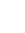 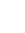 10 Promenade TrailGeorgetown, ONDecember 2022–PresentNational Parts Business Direction Manager • GN Johnston EquipmentLead the development and execution of Johnston and Konstant’s revenue growth strategy for the Parts Line of BusinessDesign strategies to realize opportunities on current channels and customer relationshipsDevelop new sales channels and enhance existing sales channels to significantly increase parts salesThrough design and execution, work with the regions to ensure achievement of objectives and return on investmentConduct analyses, create business cases and oversee the implementation of recommendationsIdentify changes and trends that require changes in approach (Plan, Do, Check, Act cycle)Track progress against objectives and identify required changesIntroduce new product offerings that leverage existing customer relationships and help develop customer acquisitionUnderstand go-to-market strategies (including sales, marketing, online and other strategy components), and design successful programs to realize commercial opportunitiesJune 2021–November 2022National Product Manager • GN Johnston EquipmentManage all suppliers/vendors nationally by tracking sales & activity, handling day-to-day interactions & maintaining relationshipsGenerate all monthly reports for our Storage, New Equipment & Allied lines of businessWork on company-wide initiatives to help grow market share for multiple areas of the business by working with different internal stakeholdersOnboard all new suppliersGrow overall year over year sales by identifying gaps & finding solutions for our sales leaders Own the complete life cycle of the New Product Introductions (NPI) for all new lines of business within our team parametersOrganize and host all supplier & internal training sessions as well as keep up with a matrix/calendarSupport all New Equipment lines of business in terms of implementation of new projects, marketing initiatives & data trackingSupport & grow the Automation’s Team product offerings for conveyors in ways of finding new vendors and measure their successCreate marketing resources to help onboard all new sales reps & provide ongoing and up to date information for all sellersCreate monthly marketing initiatives such as “Customer Success Stories” and “Product of the Month” flyers January 2020–June 2021Assistant Product Manager• GN Johnston EquipmentMonthly analysis & reporting of key metrics including quote pipelines, win/loss rations, sales attainment by vendor/supplier, dashboards & market segmentsEnsure product launches supported by the appropriate internal/external trainingFacilitate internal/external training sessions followed by creating and making available all appropriate resources Submit quotes from our sellers to our external vendors and manage the order placement of all jobs & insure a timely response/follow-up  August 2019–January 2020Supervisor & Analyst • GN Johnston Equipment(on top of all below responsibilities from previous role)Manage a small team of full-time & temporary employeesConduct yearly in-person performance reviews for employeesIn charge of hiring, onboarding & training all new employees and creating all documentation and personalized training plans  In charge of hiring, onboarding & training all new employees and creating all documentation and personalized training plans  Identify, recommend, and support the implementation of opportunities to improve department efficiency and effectiveness plans  Responsible for all department reporting & analysis’sNovember 2017–August 2019Team Lead & Analyst • GN Johnston EquipmentTeam Lead for a technician/sale rep commission-based lead submission program for around 700 eligible employeesAnalyst for that same group, generating a compiled number of around 35/40 reports a month and numerous of ad-hoc requestsIn charge of process improvement for the team, including but not limited to, a continuous evolution of all incentives/process documents/quarterly team goals/assignment processes/reporting, etc.In charge of training all new technicians/sales reps for our program, which includes traveling across the countryWorked under pressure and very strict & important deadlines             SkillsSoftware & Technology                                        Excel, PowerPoint, WordOracle CRMJD EdwardsDunn & Bradstreet, Scott’s DirectoryCompetenciesStrong leadership & management skillsPeople managerIntern/External stakeholder managementProblem solving & decision makingResearch & data analysisPresentations, public speaking & hostingBusiness cases & risk assessment              AccomplishmentsSustained growth of supplier sales YoY Created all marketing resources for sales teamsImplemented training schedules for the vendor roster to raise awareness & boost salesCreated all monthly reports and performance dashboards for the executive teamsDecember 2022–PresentNational Parts Business Direction Manager • GN Johnston EquipmentLead the development and execution of Johnston and Konstant’s revenue growth strategy for the Parts Line of BusinessDesign strategies to realize opportunities on current channels and customer relationshipsDevelop new sales channels and enhance existing sales channels to significantly increase parts salesThrough design and execution, work with the regions to ensure achievement of objectives and return on investmentConduct analyses, create business cases and oversee the implementation of recommendationsIdentify changes and trends that require changes in approach (Plan, Do, Check, Act cycle)Track progress against objectives and identify required changesIntroduce new product offerings that leverage existing customer relationships and help develop customer acquisitionUnderstand go-to-market strategies (including sales, marketing, online and other strategy components), and design successful programs to realize commercial opportunitiesJune 2021–November 2022National Product Manager • GN Johnston EquipmentManage all suppliers/vendors nationally by tracking sales & activity, handling day-to-day interactions & maintaining relationshipsGenerate all monthly reports for our Storage, New Equipment & Allied lines of businessWork on company-wide initiatives to help grow market share for multiple areas of the business by working with different internal stakeholdersOnboard all new suppliersGrow overall year over year sales by identifying gaps & finding solutions for our sales leaders Own the complete life cycle of the New Product Introductions (NPI) for all new lines of business within our team parametersOrganize and host all supplier & internal training sessions as well as keep up with a matrix/calendarSupport all New Equipment lines of business in terms of implementation of new projects, marketing initiatives & data trackingSupport & grow the Automation’s Team product offerings for conveyors in ways of finding new vendors and measure their successCreate marketing resources to help onboard all new sales reps & provide ongoing and up to date information for all sellersCreate monthly marketing initiatives such as “Customer Success Stories” and “Product of the Month” flyers January 2020–June 2021Assistant Product Manager• GN Johnston EquipmentMonthly analysis & reporting of key metrics including quote pipelines, win/loss rations, sales attainment by vendor/supplier, dashboards & market segmentsEnsure product launches supported by the appropriate internal/external trainingFacilitate internal/external training sessions followed by creating and making available all appropriate resources Submit quotes from our sellers to our external vendors and manage the order placement of all jobs & insure a timely response/follow-up  August 2019–January 2020Supervisor & Analyst • GN Johnston Equipment(on top of all below responsibilities from previous role)Manage a small team of full-time & temporary employeesConduct yearly in-person performance reviews for employeesIn charge of hiring, onboarding & training all new employees and creating all documentation and personalized training plans  In charge of hiring, onboarding & training all new employees and creating all documentation and personalized training plans  Identify, recommend, and support the implementation of opportunities to improve department efficiency and effectiveness plans  Responsible for all department reporting & analysis’sNovember 2017–August 2019Team Lead & Analyst • GN Johnston EquipmentTeam Lead for a technician/sale rep commission-based lead submission program for around 700 eligible employeesAnalyst for that same group, generating a compiled number of around 35/40 reports a month and numerous of ad-hoc requestsIn charge of process improvement for the team, including but not limited to, a continuous evolution of all incentives/process documents/quarterly team goals/assignment processes/reporting, etc.In charge of training all new technicians/sales reps for our program, which includes traveling across the countryWorked under pressure and very strict & important deadlines             SkillsSoftware & Technology                                        Excel, PowerPoint, WordOracle CRMJD EdwardsDunn & Bradstreet, Scott’s DirectoryCompetenciesStrong leadership & management skillsPeople managerIntern/External stakeholder managementProblem solving & decision makingResearch & data analysisPresentations, public speaking & hostingBusiness cases & risk assessment              AccomplishmentsSustained growth of supplier sales YoY Created all marketing resources for sales teamsImplemented training schedules for the vendor roster to raise awareness & boost salesCreated all monthly reports and performance dashboards for the executive teams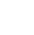 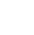 647.389.4310December 2022–PresentNational Parts Business Direction Manager • GN Johnston EquipmentLead the development and execution of Johnston and Konstant’s revenue growth strategy for the Parts Line of BusinessDesign strategies to realize opportunities on current channels and customer relationshipsDevelop new sales channels and enhance existing sales channels to significantly increase parts salesThrough design and execution, work with the regions to ensure achievement of objectives and return on investmentConduct analyses, create business cases and oversee the implementation of recommendationsIdentify changes and trends that require changes in approach (Plan, Do, Check, Act cycle)Track progress against objectives and identify required changesIntroduce new product offerings that leverage existing customer relationships and help develop customer acquisitionUnderstand go-to-market strategies (including sales, marketing, online and other strategy components), and design successful programs to realize commercial opportunitiesJune 2021–November 2022National Product Manager • GN Johnston EquipmentManage all suppliers/vendors nationally by tracking sales & activity, handling day-to-day interactions & maintaining relationshipsGenerate all monthly reports for our Storage, New Equipment & Allied lines of businessWork on company-wide initiatives to help grow market share for multiple areas of the business by working with different internal stakeholdersOnboard all new suppliersGrow overall year over year sales by identifying gaps & finding solutions for our sales leaders Own the complete life cycle of the New Product Introductions (NPI) for all new lines of business within our team parametersOrganize and host all supplier & internal training sessions as well as keep up with a matrix/calendarSupport all New Equipment lines of business in terms of implementation of new projects, marketing initiatives & data trackingSupport & grow the Automation’s Team product offerings for conveyors in ways of finding new vendors and measure their successCreate marketing resources to help onboard all new sales reps & provide ongoing and up to date information for all sellersCreate monthly marketing initiatives such as “Customer Success Stories” and “Product of the Month” flyers January 2020–June 2021Assistant Product Manager• GN Johnston EquipmentMonthly analysis & reporting of key metrics including quote pipelines, win/loss rations, sales attainment by vendor/supplier, dashboards & market segmentsEnsure product launches supported by the appropriate internal/external trainingFacilitate internal/external training sessions followed by creating and making available all appropriate resources Submit quotes from our sellers to our external vendors and manage the order placement of all jobs & insure a timely response/follow-up  August 2019–January 2020Supervisor & Analyst • GN Johnston Equipment(on top of all below responsibilities from previous role)Manage a small team of full-time & temporary employeesConduct yearly in-person performance reviews for employeesIn charge of hiring, onboarding & training all new employees and creating all documentation and personalized training plans  In charge of hiring, onboarding & training all new employees and creating all documentation and personalized training plans  Identify, recommend, and support the implementation of opportunities to improve department efficiency and effectiveness plans  Responsible for all department reporting & analysis’sNovember 2017–August 2019Team Lead & Analyst • GN Johnston EquipmentTeam Lead for a technician/sale rep commission-based lead submission program for around 700 eligible employeesAnalyst for that same group, generating a compiled number of around 35/40 reports a month and numerous of ad-hoc requestsIn charge of process improvement for the team, including but not limited to, a continuous evolution of all incentives/process documents/quarterly team goals/assignment processes/reporting, etc.In charge of training all new technicians/sales reps for our program, which includes traveling across the countryWorked under pressure and very strict & important deadlines             SkillsSoftware & Technology                                        Excel, PowerPoint, WordOracle CRMJD EdwardsDunn & Bradstreet, Scott’s DirectoryCompetenciesStrong leadership & management skillsPeople managerIntern/External stakeholder managementProblem solving & decision makingResearch & data analysisPresentations, public speaking & hostingBusiness cases & risk assessment              AccomplishmentsSustained growth of supplier sales YoY Created all marketing resources for sales teamsImplemented training schedules for the vendor roster to raise awareness & boost salesCreated all monthly reports and performance dashboards for the executive teamsDecember 2022–PresentNational Parts Business Direction Manager • GN Johnston EquipmentLead the development and execution of Johnston and Konstant’s revenue growth strategy for the Parts Line of BusinessDesign strategies to realize opportunities on current channels and customer relationshipsDevelop new sales channels and enhance existing sales channels to significantly increase parts salesThrough design and execution, work with the regions to ensure achievement of objectives and return on investmentConduct analyses, create business cases and oversee the implementation of recommendationsIdentify changes and trends that require changes in approach (Plan, Do, Check, Act cycle)Track progress against objectives and identify required changesIntroduce new product offerings that leverage existing customer relationships and help develop customer acquisitionUnderstand go-to-market strategies (including sales, marketing, online and other strategy components), and design successful programs to realize commercial opportunitiesJune 2021–November 2022National Product Manager • GN Johnston EquipmentManage all suppliers/vendors nationally by tracking sales & activity, handling day-to-day interactions & maintaining relationshipsGenerate all monthly reports for our Storage, New Equipment & Allied lines of businessWork on company-wide initiatives to help grow market share for multiple areas of the business by working with different internal stakeholdersOnboard all new suppliersGrow overall year over year sales by identifying gaps & finding solutions for our sales leaders Own the complete life cycle of the New Product Introductions (NPI) for all new lines of business within our team parametersOrganize and host all supplier & internal training sessions as well as keep up with a matrix/calendarSupport all New Equipment lines of business in terms of implementation of new projects, marketing initiatives & data trackingSupport & grow the Automation’s Team product offerings for conveyors in ways of finding new vendors and measure their successCreate marketing resources to help onboard all new sales reps & provide ongoing and up to date information for all sellersCreate monthly marketing initiatives such as “Customer Success Stories” and “Product of the Month” flyers January 2020–June 2021Assistant Product Manager• GN Johnston EquipmentMonthly analysis & reporting of key metrics including quote pipelines, win/loss rations, sales attainment by vendor/supplier, dashboards & market segmentsEnsure product launches supported by the appropriate internal/external trainingFacilitate internal/external training sessions followed by creating and making available all appropriate resources Submit quotes from our sellers to our external vendors and manage the order placement of all jobs & insure a timely response/follow-up  August 2019–January 2020Supervisor & Analyst • GN Johnston Equipment(on top of all below responsibilities from previous role)Manage a small team of full-time & temporary employeesConduct yearly in-person performance reviews for employeesIn charge of hiring, onboarding & training all new employees and creating all documentation and personalized training plans  In charge of hiring, onboarding & training all new employees and creating all documentation and personalized training plans  Identify, recommend, and support the implementation of opportunities to improve department efficiency and effectiveness plans  Responsible for all department reporting & analysis’sNovember 2017–August 2019Team Lead & Analyst • GN Johnston EquipmentTeam Lead for a technician/sale rep commission-based lead submission program for around 700 eligible employeesAnalyst for that same group, generating a compiled number of around 35/40 reports a month and numerous of ad-hoc requestsIn charge of process improvement for the team, including but not limited to, a continuous evolution of all incentives/process documents/quarterly team goals/assignment processes/reporting, etc.In charge of training all new technicians/sales reps for our program, which includes traveling across the countryWorked under pressure and very strict & important deadlines             SkillsSoftware & Technology                                        Excel, PowerPoint, WordOracle CRMJD EdwardsDunn & Bradstreet, Scott’s DirectoryCompetenciesStrong leadership & management skillsPeople managerIntern/External stakeholder managementProblem solving & decision makingResearch & data analysisPresentations, public speaking & hostingBusiness cases & risk assessment              AccomplishmentsSustained growth of supplier sales YoY Created all marketing resources for sales teamsImplemented training schedules for the vendor roster to raise awareness & boost salesCreated all monthly reports and performance dashboards for the executive teams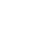 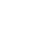 Sophie.Larabie@live.comDecember 2022–PresentNational Parts Business Direction Manager • GN Johnston EquipmentLead the development and execution of Johnston and Konstant’s revenue growth strategy for the Parts Line of BusinessDesign strategies to realize opportunities on current channels and customer relationshipsDevelop new sales channels and enhance existing sales channels to significantly increase parts salesThrough design and execution, work with the regions to ensure achievement of objectives and return on investmentConduct analyses, create business cases and oversee the implementation of recommendationsIdentify changes and trends that require changes in approach (Plan, Do, Check, Act cycle)Track progress against objectives and identify required changesIntroduce new product offerings that leverage existing customer relationships and help develop customer acquisitionUnderstand go-to-market strategies (including sales, marketing, online and other strategy components), and design successful programs to realize commercial opportunitiesJune 2021–November 2022National Product Manager • GN Johnston EquipmentManage all suppliers/vendors nationally by tracking sales & activity, handling day-to-day interactions & maintaining relationshipsGenerate all monthly reports for our Storage, New Equipment & Allied lines of businessWork on company-wide initiatives to help grow market share for multiple areas of the business by working with different internal stakeholdersOnboard all new suppliersGrow overall year over year sales by identifying gaps & finding solutions for our sales leaders Own the complete life cycle of the New Product Introductions (NPI) for all new lines of business within our team parametersOrganize and host all supplier & internal training sessions as well as keep up with a matrix/calendarSupport all New Equipment lines of business in terms of implementation of new projects, marketing initiatives & data trackingSupport & grow the Automation’s Team product offerings for conveyors in ways of finding new vendors and measure their successCreate marketing resources to help onboard all new sales reps & provide ongoing and up to date information for all sellersCreate monthly marketing initiatives such as “Customer Success Stories” and “Product of the Month” flyers January 2020–June 2021Assistant Product Manager• GN Johnston EquipmentMonthly analysis & reporting of key metrics including quote pipelines, win/loss rations, sales attainment by vendor/supplier, dashboards & market segmentsEnsure product launches supported by the appropriate internal/external trainingFacilitate internal/external training sessions followed by creating and making available all appropriate resources Submit quotes from our sellers to our external vendors and manage the order placement of all jobs & insure a timely response/follow-up  August 2019–January 2020Supervisor & Analyst • GN Johnston Equipment(on top of all below responsibilities from previous role)Manage a small team of full-time & temporary employeesConduct yearly in-person performance reviews for employeesIn charge of hiring, onboarding & training all new employees and creating all documentation and personalized training plans  In charge of hiring, onboarding & training all new employees and creating all documentation and personalized training plans  Identify, recommend, and support the implementation of opportunities to improve department efficiency and effectiveness plans  Responsible for all department reporting & analysis’sNovember 2017–August 2019Team Lead & Analyst • GN Johnston EquipmentTeam Lead for a technician/sale rep commission-based lead submission program for around 700 eligible employeesAnalyst for that same group, generating a compiled number of around 35/40 reports a month and numerous of ad-hoc requestsIn charge of process improvement for the team, including but not limited to, a continuous evolution of all incentives/process documents/quarterly team goals/assignment processes/reporting, etc.In charge of training all new technicians/sales reps for our program, which includes traveling across the countryWorked under pressure and very strict & important deadlines             SkillsSoftware & Technology                                        Excel, PowerPoint, WordOracle CRMJD EdwardsDunn & Bradstreet, Scott’s DirectoryCompetenciesStrong leadership & management skillsPeople managerIntern/External stakeholder managementProblem solving & decision makingResearch & data analysisPresentations, public speaking & hostingBusiness cases & risk assessment              AccomplishmentsSustained growth of supplier sales YoY Created all marketing resources for sales teamsImplemented training schedules for the vendor roster to raise awareness & boost salesCreated all monthly reports and performance dashboards for the executive teamsDecember 2022–PresentNational Parts Business Direction Manager • GN Johnston EquipmentLead the development and execution of Johnston and Konstant’s revenue growth strategy for the Parts Line of BusinessDesign strategies to realize opportunities on current channels and customer relationshipsDevelop new sales channels and enhance existing sales channels to significantly increase parts salesThrough design and execution, work with the regions to ensure achievement of objectives and return on investmentConduct analyses, create business cases and oversee the implementation of recommendationsIdentify changes and trends that require changes in approach (Plan, Do, Check, Act cycle)Track progress against objectives and identify required changesIntroduce new product offerings that leverage existing customer relationships and help develop customer acquisitionUnderstand go-to-market strategies (including sales, marketing, online and other strategy components), and design successful programs to realize commercial opportunitiesJune 2021–November 2022National Product Manager • GN Johnston EquipmentManage all suppliers/vendors nationally by tracking sales & activity, handling day-to-day interactions & maintaining relationshipsGenerate all monthly reports for our Storage, New Equipment & Allied lines of businessWork on company-wide initiatives to help grow market share for multiple areas of the business by working with different internal stakeholdersOnboard all new suppliersGrow overall year over year sales by identifying gaps & finding solutions for our sales leaders Own the complete life cycle of the New Product Introductions (NPI) for all new lines of business within our team parametersOrganize and host all supplier & internal training sessions as well as keep up with a matrix/calendarSupport all New Equipment lines of business in terms of implementation of new projects, marketing initiatives & data trackingSupport & grow the Automation’s Team product offerings for conveyors in ways of finding new vendors and measure their successCreate marketing resources to help onboard all new sales reps & provide ongoing and up to date information for all sellersCreate monthly marketing initiatives such as “Customer Success Stories” and “Product of the Month” flyers January 2020–June 2021Assistant Product Manager• GN Johnston EquipmentMonthly analysis & reporting of key metrics including quote pipelines, win/loss rations, sales attainment by vendor/supplier, dashboards & market segmentsEnsure product launches supported by the appropriate internal/external trainingFacilitate internal/external training sessions followed by creating and making available all appropriate resources Submit quotes from our sellers to our external vendors and manage the order placement of all jobs & insure a timely response/follow-up  August 2019–January 2020Supervisor & Analyst • GN Johnston Equipment(on top of all below responsibilities from previous role)Manage a small team of full-time & temporary employeesConduct yearly in-person performance reviews for employeesIn charge of hiring, onboarding & training all new employees and creating all documentation and personalized training plans  In charge of hiring, onboarding & training all new employees and creating all documentation and personalized training plans  Identify, recommend, and support the implementation of opportunities to improve department efficiency and effectiveness plans  Responsible for all department reporting & analysis’sNovember 2017–August 2019Team Lead & Analyst • GN Johnston EquipmentTeam Lead for a technician/sale rep commission-based lead submission program for around 700 eligible employeesAnalyst for that same group, generating a compiled number of around 35/40 reports a month and numerous of ad-hoc requestsIn charge of process improvement for the team, including but not limited to, a continuous evolution of all incentives/process documents/quarterly team goals/assignment processes/reporting, etc.In charge of training all new technicians/sales reps for our program, which includes traveling across the countryWorked under pressure and very strict & important deadlines             SkillsSoftware & Technology                                        Excel, PowerPoint, WordOracle CRMJD EdwardsDunn & Bradstreet, Scott’s DirectoryCompetenciesStrong leadership & management skillsPeople managerIntern/External stakeholder managementProblem solving & decision makingResearch & data analysisPresentations, public speaking & hostingBusiness cases & risk assessment              AccomplishmentsSustained growth of supplier sales YoY Created all marketing resources for sales teamsImplemented training schedules for the vendor roster to raise awareness & boost salesCreated all monthly reports and performance dashboards for the executive teams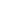 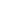 Linkedin.com/in/sophie-larabieDecember 2022–PresentNational Parts Business Direction Manager • GN Johnston EquipmentLead the development and execution of Johnston and Konstant’s revenue growth strategy for the Parts Line of BusinessDesign strategies to realize opportunities on current channels and customer relationshipsDevelop new sales channels and enhance existing sales channels to significantly increase parts salesThrough design and execution, work with the regions to ensure achievement of objectives and return on investmentConduct analyses, create business cases and oversee the implementation of recommendationsIdentify changes and trends that require changes in approach (Plan, Do, Check, Act cycle)Track progress against objectives and identify required changesIntroduce new product offerings that leverage existing customer relationships and help develop customer acquisitionUnderstand go-to-market strategies (including sales, marketing, online and other strategy components), and design successful programs to realize commercial opportunitiesJune 2021–November 2022National Product Manager • GN Johnston EquipmentManage all suppliers/vendors nationally by tracking sales & activity, handling day-to-day interactions & maintaining relationshipsGenerate all monthly reports for our Storage, New Equipment & Allied lines of businessWork on company-wide initiatives to help grow market share for multiple areas of the business by working with different internal stakeholdersOnboard all new suppliersGrow overall year over year sales by identifying gaps & finding solutions for our sales leaders Own the complete life cycle of the New Product Introductions (NPI) for all new lines of business within our team parametersOrganize and host all supplier & internal training sessions as well as keep up with a matrix/calendarSupport all New Equipment lines of business in terms of implementation of new projects, marketing initiatives & data trackingSupport & grow the Automation’s Team product offerings for conveyors in ways of finding new vendors and measure their successCreate marketing resources to help onboard all new sales reps & provide ongoing and up to date information for all sellersCreate monthly marketing initiatives such as “Customer Success Stories” and “Product of the Month” flyers January 2020–June 2021Assistant Product Manager• GN Johnston EquipmentMonthly analysis & reporting of key metrics including quote pipelines, win/loss rations, sales attainment by vendor/supplier, dashboards & market segmentsEnsure product launches supported by the appropriate internal/external trainingFacilitate internal/external training sessions followed by creating and making available all appropriate resources Submit quotes from our sellers to our external vendors and manage the order placement of all jobs & insure a timely response/follow-up  August 2019–January 2020Supervisor & Analyst • GN Johnston Equipment(on top of all below responsibilities from previous role)Manage a small team of full-time & temporary employeesConduct yearly in-person performance reviews for employeesIn charge of hiring, onboarding & training all new employees and creating all documentation and personalized training plans  In charge of hiring, onboarding & training all new employees and creating all documentation and personalized training plans  Identify, recommend, and support the implementation of opportunities to improve department efficiency and effectiveness plans  Responsible for all department reporting & analysis’sNovember 2017–August 2019Team Lead & Analyst • GN Johnston EquipmentTeam Lead for a technician/sale rep commission-based lead submission program for around 700 eligible employeesAnalyst for that same group, generating a compiled number of around 35/40 reports a month and numerous of ad-hoc requestsIn charge of process improvement for the team, including but not limited to, a continuous evolution of all incentives/process documents/quarterly team goals/assignment processes/reporting, etc.In charge of training all new technicians/sales reps for our program, which includes traveling across the countryWorked under pressure and very strict & important deadlines             SkillsSoftware & Technology                                        Excel, PowerPoint, WordOracle CRMJD EdwardsDunn & Bradstreet, Scott’s DirectoryCompetenciesStrong leadership & management skillsPeople managerIntern/External stakeholder managementProblem solving & decision makingResearch & data analysisPresentations, public speaking & hostingBusiness cases & risk assessment              AccomplishmentsSustained growth of supplier sales YoY Created all marketing resources for sales teamsImplemented training schedules for the vendor roster to raise awareness & boost salesCreated all monthly reports and performance dashboards for the executive teamsDecember 2022–PresentNational Parts Business Direction Manager • GN Johnston EquipmentLead the development and execution of Johnston and Konstant’s revenue growth strategy for the Parts Line of BusinessDesign strategies to realize opportunities on current channels and customer relationshipsDevelop new sales channels and enhance existing sales channels to significantly increase parts salesThrough design and execution, work with the regions to ensure achievement of objectives and return on investmentConduct analyses, create business cases and oversee the implementation of recommendationsIdentify changes and trends that require changes in approach (Plan, Do, Check, Act cycle)Track progress against objectives and identify required changesIntroduce new product offerings that leverage existing customer relationships and help develop customer acquisitionUnderstand go-to-market strategies (including sales, marketing, online and other strategy components), and design successful programs to realize commercial opportunitiesJune 2021–November 2022National Product Manager • GN Johnston EquipmentManage all suppliers/vendors nationally by tracking sales & activity, handling day-to-day interactions & maintaining relationshipsGenerate all monthly reports for our Storage, New Equipment & Allied lines of businessWork on company-wide initiatives to help grow market share for multiple areas of the business by working with different internal stakeholdersOnboard all new suppliersGrow overall year over year sales by identifying gaps & finding solutions for our sales leaders Own the complete life cycle of the New Product Introductions (NPI) for all new lines of business within our team parametersOrganize and host all supplier & internal training sessions as well as keep up with a matrix/calendarSupport all New Equipment lines of business in terms of implementation of new projects, marketing initiatives & data trackingSupport & grow the Automation’s Team product offerings for conveyors in ways of finding new vendors and measure their successCreate marketing resources to help onboard all new sales reps & provide ongoing and up to date information for all sellersCreate monthly marketing initiatives such as “Customer Success Stories” and “Product of the Month” flyers January 2020–June 2021Assistant Product Manager• GN Johnston EquipmentMonthly analysis & reporting of key metrics including quote pipelines, win/loss rations, sales attainment by vendor/supplier, dashboards & market segmentsEnsure product launches supported by the appropriate internal/external trainingFacilitate internal/external training sessions followed by creating and making available all appropriate resources Submit quotes from our sellers to our external vendors and manage the order placement of all jobs & insure a timely response/follow-up  August 2019–January 2020Supervisor & Analyst • GN Johnston Equipment(on top of all below responsibilities from previous role)Manage a small team of full-time & temporary employeesConduct yearly in-person performance reviews for employeesIn charge of hiring, onboarding & training all new employees and creating all documentation and personalized training plans  In charge of hiring, onboarding & training all new employees and creating all documentation and personalized training plans  Identify, recommend, and support the implementation of opportunities to improve department efficiency and effectiveness plans  Responsible for all department reporting & analysis’sNovember 2017–August 2019Team Lead & Analyst • GN Johnston EquipmentTeam Lead for a technician/sale rep commission-based lead submission program for around 700 eligible employeesAnalyst for that same group, generating a compiled number of around 35/40 reports a month and numerous of ad-hoc requestsIn charge of process improvement for the team, including but not limited to, a continuous evolution of all incentives/process documents/quarterly team goals/assignment processes/reporting, etc.In charge of training all new technicians/sales reps for our program, which includes traveling across the countryWorked under pressure and very strict & important deadlines             SkillsSoftware & Technology                                        Excel, PowerPoint, WordOracle CRMJD EdwardsDunn & Bradstreet, Scott’s DirectoryCompetenciesStrong leadership & management skillsPeople managerIntern/External stakeholder managementProblem solving & decision makingResearch & data analysisPresentations, public speaking & hostingBusiness cases & risk assessment              AccomplishmentsSustained growth of supplier sales YoY Created all marketing resources for sales teamsImplemented training schedules for the vendor roster to raise awareness & boost salesCreated all monthly reports and performance dashboards for the executive teams